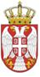 Република СрбијаОСНОВНА ШКОЛА „КРАЉ ПЕТАР  I“        Ниш, Војводе Путника бр. 1           Број: 610-1269/1-2020-05        Датум:18. 11. 2020. године	На основу члана 6. став 2. тачка 2) и члана 13. Пословника о раду Савета родитеља број: 610-1054/10-2019-0 од 28. 06. 2019. године, сазивам  2.  седницу Савета родитеља  која ће се одржати у просторијама школе дана 20. 11. 2020.  године.	За седницу предлажем следећи :ДНЕВНИ РЕД	1. Усвајање записника са претходне седнице Савета родитеља, 	2. Разматрање предлога Допуна Пословника о раду Савета родитеља,3.Спровођење планираних мера заштите од Covida у Школи,	4. Разматрање извештаја о  успеху и дисциплини  ученика на крају првог тромесечја  школске 2020/21. године ; 	7. Предлози за побољшање успеха ученика и мера заштите од Covida,8. Текућа питања.							Председник Савета родитеља							Милена Станковић